    Міністерство освіти і науки України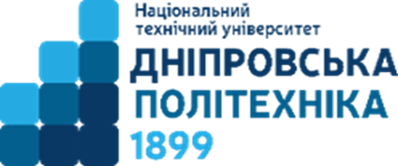   Національний технічний університет  «Дніпровська політехніка»                                                   Інститут економікиКафедра іноземних мовІнформаційне повідомленняШановні студенти, магістри, аспіранти та викладачі іноземних мов!Запрошуємо вас взяти участь у XV Міжнародному форумі студентів та  молодих учених«Розширюючи обрії»,який відбудеться 26-27 березня 2020 року за адресою: 49005, м. Дніпро, пр. Дмитра Яворницького (колишній пр. К. Маркса), 19, Національний технічний університет «Дніпровська політехніка», кафедра іноземних мов.Під час Форуму планується робота таких секцій, в рамках яких будуть сформовані підсекції за тематикою поданих до розгляду робіт: Актуальні проблеми економіки та управління сталим розвитком країни (Econ)Сучасні підходи до забезпечення сталоcті екології, землевпорядкування та використання природних ресурсів (Ecol)Енергозбереження і ефективне використання альтернативних джерел енергії (Energ)Комп’ютерні науки та інтелектуальні рішення розвитку інформаційних технологій (IT)Нові досягнення та перспективи розвитку наук про Землю (геологія, землевпорядкування, геодезія, географія, археологія, тощо) (Earth) Гуманітарні науки (філософія, політологія, освіта, педагогіка вищої школи) (Hum)Актуальні питання прикладної лінгвістики, теорії та практики перекладу (Ling)Глобалізація та євроінтеграція різних галузей промисловості юриспруденції та розвитку бізнесу (Glob) Робочі мови Форуму:англійська (En)німецька (Germ)французька (Fr)іспанська (Sp)польська (Pоl)російська/українська  (для іноземців) (Rus/Ukr)()Під час другого дня Форуму планується проведення тренінгів та майстер-класів  для викладачів і вчителів англійської, німецької, французької мов Для включення у програму Форуму розглядаються заявки та тези доповідей, які були отримані оргкомітетом не пізніше 9 березня  2020 року.Реєстрація учасників:26 березня 2020 р. з 8.30 до 9.30 за адресою: м. Дніпро, пр. Дмитра Яворницького (колишній пр. Карла Маркса), 19, НТУ «Дніпровська політехніка», Головний корпус (№ 1), вестибюль.Початок Пленарного засідання о 10.00Реєстрація на тренінги:27 березня 2020 р. з 9.00 до 9.30 За адресою: м. Дніпро, вул. О. Гончара 5, Корпус 7 НТУ «ДП»поверх 6,  к. 601-608.Початок о 9:35.Проїзд: від Центрального залізничного вокзалу трамваєм № 1  або маршрутними таксі № 101, 146 до зупинки «Соборна площа» або «Історичний музей».Умови участі у Форумі:Для участі у форумі слід надати:1. заявку на участь (див. Додаток №1);2. тези доповіді у електронному варіанті (із зазначенням мови, секції та прізвища автора в назві файлу, напр. EnITIvanenko.doc) на nmu.forum.2020@gmail.com;паперовий варіант має бути поданий за адресою: Кафедра іноземних мов, Національний технічний університет «Дніпровська політехніка», 19, пр. Дмитра Яворницькогом. Дніпро, 490005Корпус 7  (вул. О. Гончара 5), поверх 6,  к. 601-608.Правила оформлення тез дивись Додаток№ 2.При наявності запитань, звертайтесь до Оргкомітету Форуму за адресами:Kostrytska.S.I@nmu.one; Zuienok.I.I@nmu.one  isakova.maria.1980@gmail.com, nmu.forum.2020@gmail.comДодаток № 1		ЗАЯВКА НА УЧАСТЬ У ФОРУМІП.І.Б. студента ………………………………………………………………….Повна назва навчального закладу, місто  (для студентів НТУ «ДП»  вказувати академічну групу) ..................………………………………………Тема доповіді  (іноземною і українською мовами) ……………………………………………………………………………………………………………………………………………………………………………………………………………………………………………………………………………………………………………………………………………………………………………………………………………………………………………………………………Обрана секція .………………...………………………………………………..........................................................................................................................................................................................................................................................................................................П.І.Б. наукового керівника, вчене звання, посада……………………………………………………………………………………………………………………………………………………………………П.І.Б. консультанта з мови, вчене звання, посада……………………………………………………..……………………………………………………………………………………………………………………….Контактний телефон, e-mail .……………………………………………………… ..………………………………………………………………………………………Необхідне обладнання для доповіді…………………………………………………………………………………………………………………………………………………………………………………..Потреба в гуртожитку (Так чи Ні)……………………………………………З  «__» березня 2020 р. по «__» березня 2020  р.Додаток № 2ВИМОГИ ДО ТЕЗТези подаються у паперовому та електронному варіантах. Назва файлу повинна включати мову, назву секції та прізвище автора (іноземною мовою).Обсяг – 3-4 повні сторінки А4; шрифт Times New Roman, 14, інтервал 1. Поля: по . Обов’язкова наявність посилань на джерела використаної інформації.Схема оформлення тезВід правого поля – ім’я та прізвище автора; ініціали та прізвище наукового керівника, консультанта з мови, назва установи, місто. Через два інтервали – назва тез (по центру, напівжирний); через два інтервали після назви – текст тез. ЗразокУВАГА!ВСІ тези перевіряються на відсутність плагіату!Тези, що порушують правила доброчесності, не відповідають вимогам, не мають рецензії наукового керівника відповідної галузі або подані пізніше зазначеного терміну, не приймаються.Orest IvanenkoP.P. Petrenko, research supervisor S.І. Sydorchuk, language adviser NTU “Dnipro Polytechnic”, Dnipro (Ukraine)Independence from oil: is it possible?Now the world is on the verge of change in the development of industrial economy, the level of which is always associated with the extraction of gas, oil and coal. These non-renewable minerals are considered to form the basis of the strength of any state economy. However, more and more 